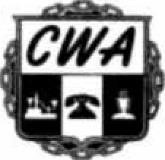 Form 3G30 STATEMENT OF OCCURRENCE GIVE COMPLETE STATEMENT OF FACTS CONCERNING THE GRIEVANCE CONDITION THAT EXISTS The following is a statement of what happened to me on  20       , which action was in violation of Article   of the Working Agreement.  NOTE: List Witnesses on Reverse Side Use back if more space is needed for grieving party’s statement SIGNED GRIEVANT__________________________________________________________    Date:___________________________   I hereby give consent to the inspection by any authorized Union Representative of any records kept by the Company which may affect the conditions of my employment, which may include Security Reports, Medical Records or Opinions, Police Reports, Court Records or Reports, or any other information which may be relevant and necessary to allow the Union to protect my rights under the Working Agreement between the Union and the Company. This authorization is given in accordance with the existing agreement between the Union and the Company. SIGNED GRIEVANT _________________________________________________________   Date__________________________________ (Continuation of Grievants Statement) SIGNED GRIEVANT 	 	 Date       LIST ANY WITNESS       	 TITLE       	 PHONE NO.         TITLE        	 PHONE NO.         TITLE       	 PHONE NO.          TITLE       	 PHONE NO.        Attach Statement of Witnesses.  